Publicado en Sevilla el 18/07/2022 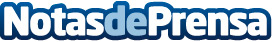 Don Ignacio Campoy Premio al Talento EmpresarialDon Ignacio Campoy, reputado coach del sector empresarial ha sido reconocido con el Premio al Talento Empresarial por la AEITI, Asociación Europea de Industria, Tecnología e Innovación.Datos de contacto:AEITI686 88 16 65Nota de prensa publicada en: https://www.notasdeprensa.es/don-ignacio-campoy-premio-al-talento_1 Categorias: Nacional Comunicación Emprendedores Recursos humanos Premios Innovación Tecnológica http://www.notasdeprensa.es